Муниципальное казенное учреждение дополнительного образования «Детская школа искусств» с. Кунашак Кунашакского районаДОПОЛНИТЕЛЬНАЯ ОБЩЕРАЗВИВАЮЩАЯ ОБРАЗОВАТЕЛЬНАЯ ПРОГРАММА В ОБЛАСТИ ХОРЕОГРАФИЧЕСКОГО ИСКУССТВА «ОСНОВЫ ХОРЕОГРАФИИ»ПРОГРАММА УЧЕБНОГО ПРЕДМЕТАСЛУШАНИЕ МУЗЫКИ И МУЗЫКАЛЬНАЯ ГРАМОТА(7-летний срок обучения)с. Кунашак 2021г.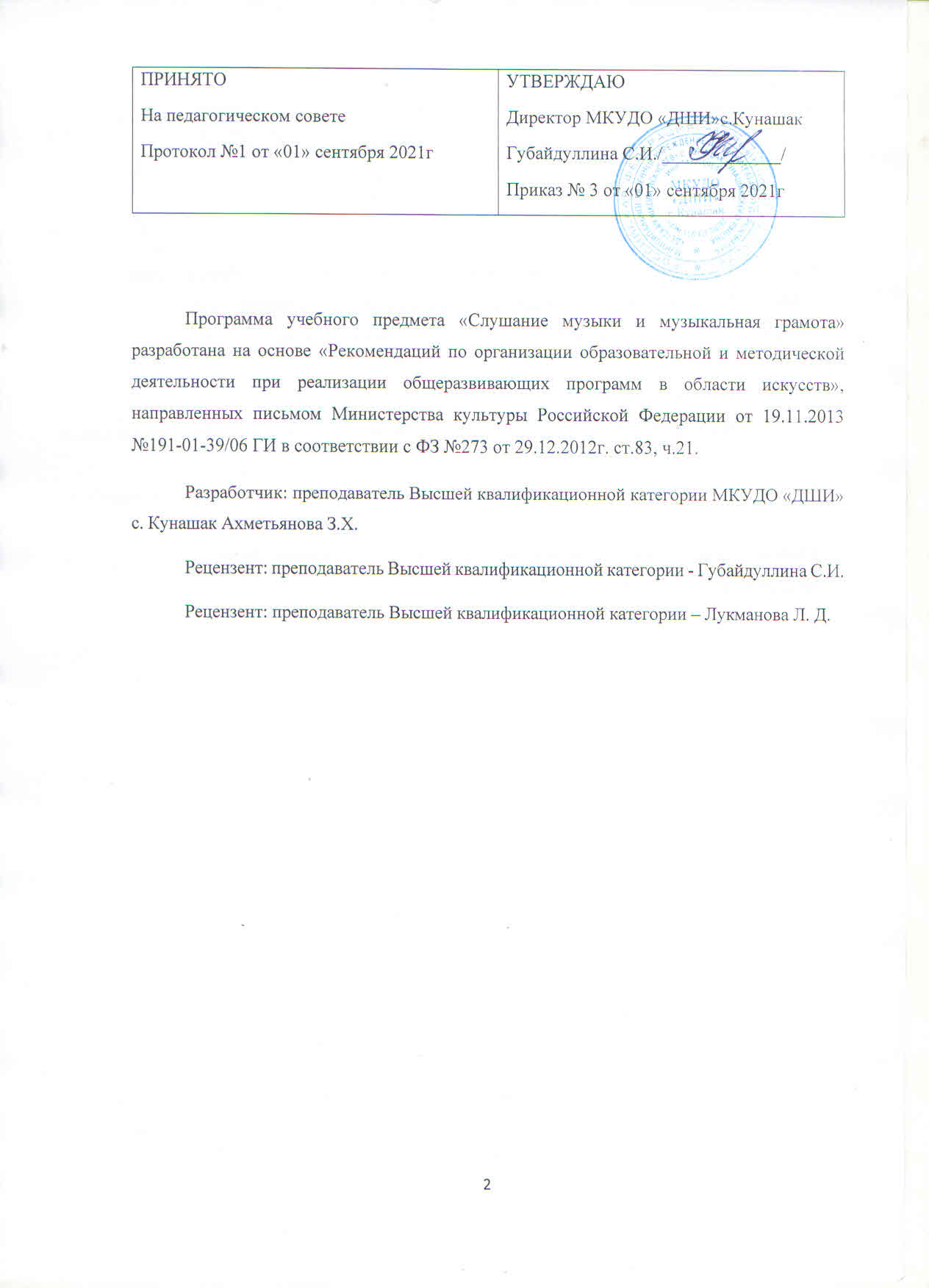 СодержаниеПояснительная запискаХарактеристика учебного процесса, его место и роль в образовательном процессе  Программа учебного предмета «Слушание музыки и музыкальная грамота» разработана на основе «Рекомендаций по организации образовательной и методической деятельности при реализации общеразвивающих программ в области искусств», направленных письмом Министерства культуры Российской Федерации от 21.11.2013 №191-01- 39/06-ГИ, а также с учетом многолетнего педагогического опыта в области теоретических сведений и музыкального исполнительства в детских школах искусств.  Предмет «Слушание музыки и музыкальная грамота» занимает особое место в музыкальном образовании ребенка, способствует формированию у учащихся эстетических взглядов, нравственных установок и потребности общения с духовными ценностями, произведениями искусства, способствует воспитанию активного зрителя и слушателя, участника творческой самодеятельности.  Программа учебного предмета «Слушание музыки и музыкальная грамота» направлена на художественно-эстетическое развитие личности учащегося, имеет общеразвивающую направленность, обеспечивает развитие творческих способностей детей и формирует устойчивый интерес к творческой деятельности.  Предмет «Слушание музыки и музыкальная грамота» занимает важное место в комплексе предметов, развивающих образное мышление, восприятие музыки и художественный вкус. Этот предмет является необходимым условием в освоении учебных предметов в области хореографического исполнительства.  На уроках формируются теоретические знания о музыкальном искусстве, проводится работа над развитием музыкального слуха.  Особенностью предмета является соединение на занятиях двух видов деятельности в области музыкального искусства: слушание музыки и освоение музыкальной грамоты.     Срок реализации учебного предмета         При реализации программы учебного предмета ««Слушание музыки и музыкальная грамота» со сроком обучения 7 лет, продолжительность учебных занятий составляет 35 недель в год.  Программа рассчитана на учащихся с 6,6 - 8 до 13 - 15 лет.   Программа содержит следующие разделы:  1)  Слушание музыки  2)  Музыкальная грамота  Сведения о затратах учебного времени  Объем учебного времени, предусмотренный учебным планом образовательного учреждения на реализацию предмета  Общая трудоемкость аудиторных занятий по учебному предмету «Слушание музыки и музыкальная грамота» составляет 35 часов в год, 245 часов за 7 лет.  Рекомендуемая недельная нагрузка в часах:  Аудиторные занятия:  1 – 7 классы – 1 час в неделю.  продолжительность урока - 40 минут  Раздел «Слушание музыки» является неотъемлемой частью музыкально- исторических дисциплин и занимает важнейшее место в учебно- воспитательном процессе учащихся отделения хореографического искусства.  Предполагает развитие общей музыкальной культуры, знакомство с музыкальными, 	танцевальными 	жанрами 	и балетной музыкой. Целенаправленное воздействие шедевров мирового музыкального искусства сформирует основы музыкальной культуры учащихся как части их духовной культуры.  Раздел «Музыкальная грамота» включает в себя изучение нотной грамоты, знакомство с различными метроритмическими структурами, воспитание чувства метроритмического движения и овладение навыками исполнения различных ритмических рисунков.    Форма проведения учебных аудиторных занятий  Занятия проводятся в мелкогрупповой форме, численность в группе от 4 до 10 человек. Продолжительность урока - 45 минут.   Мелкогрупповая форма занятий позволяет преподавателю построить процесс обучения в соответствии с принципами дифференцированного и индивидуального подходов.  Цель и задачи учебного предмета  Целью программы является: воспитание интереса у учащихся к музыке и музыкальным занятиям, выявление индивидуальных способностей каждого ребенка, обеспечение развития творческих способностей и формирование устойчивого интереса к творческой деятельности.                            Задачи учебного предмета  - обучение основам музыкальной грамоты;  - формирование умения пользоваться музыкальной терминологией, актуальной для хореографического искусства;  - формирование художественно-образного мышления;  - развитие у учащихся способности воспринимать произведения  музыкального искусства;  - формировать целостное представление о национальной  художественной танцевальной и музыкальной культуре;  - формирование умения эмоционально-образно воспринимать и  характеризовать музыкальные произведения;  - эстетическое воспитание учащихся средствами музыкально-  хореографического искусства.  Обоснование структуры учебного предмета  Программа содержит следующие разделы:    - сведения о затратах учебного времени, предусмотренного на  освоение учебного предмета;  - распределение учебного материала по годам обучения;  - описание дидактических единиц учебного предмета;  - требования к уровню подготовки учащихся;  - формы и методы контроля, система оценок, итоговая аттестация;  - методическое обеспечение учебного процесса.  В соответствии с данными направлениями строится основной раздел программы «Содержание учебного предмета».  Методы обучения  Для достижения поставленной цели и реализации задач предмета  используются следующие методы обучения:  - словесный (объяснение, беседа, рассказ);  - наглядный (наблюдение, демонстрация);  - практический (упражнения, воспроизводящие и творческие, творческие показы);  - эмоциональный (подбор ассоциаций, образов, художественные  впечатления).  - концентрический метод обучения, понимаемый как необходимость  постоянного возвращения к пройденому на новом уровне, на  музыкальном материале (принцип повторяемости и принцип «от простого к сложному»)  Описание материально-технических условий реализации учебного  предмета  Материально-технические средства:  - учебная аудитория для индивидуальных занятий площадью не менее 6 кв.  м., оснащенная пианино и имеющими звукоизоляцию;  - учебная мебель;  - видеотека;  - использование сети Интернет;  - материально-техническая база для создания слайдов, дисков, видеороликов.  Материально-техническая база должна соответствовать санитарным и противопожарным нормам, 	нормам 	охраны 	труда.  I. Учебно-тематический планПервый год обучения  Второй год обучения  Третий год обучения  Четвёртый год обучения  Пятый год обучения  Шестой год обучения   Седьмой год обучения  II. Содержание учебного предмета1. Годовые требования по классам  Настоящая программа носит интегрированный характер - помимо  теоретической части содержание предмета включает обязательную практическую часть - прослушивание и просмотр произведений.   Теоретические знания по учебному предмету «Слушание музыки и музыкальная грамота» даются также с учетом специфики хореографического искусства. Учащиеся получают знания о специфике музыкального искусства, осваивают знания музыкальной терминологии, актуальной для хореографического искусства, знакомятся с основой музыкальной грамоты, а также умение эмоционально-образно воспринимать и характеризовать музыкальные произведения.   1 класс        Главной задачей 1 года обучения является ознакомление учащихся со  спецификой музыки как вида искусств, с многообразием содержания музыкальных произведений, музыкальными жанрами, основами музыкальной грамоты. Танец и музыка. Средства музыкальной выразительности. Умение музыкально-образно воспринимать музыкальное произведение. Воспитание ритмического чувства (марш, полька, вальс).  Музыкальная фраза, динамика. Умение слышать сильную долю, определять размер, воспринимать ритмические рисунки.  2 класс       Закрепляются знания и навыки, полученные на первом году обучения.  Продолжается работа над темами: характер, темп, динамические оттенки в музыке на новом музыкальном материале; длительность, ритмический рисунок, метроритм, строение музыкального произведения.  Музыкальная терминология, актуальная для хореографического искусства.   Строение музыкального произведения. Понятия: вступление, части.  Закрепление знаний по музыкальной грамоте. Лады, затакт, затактовые построения.  Пунктирный ритм.  Особенности марша и таких танцевальных жанров, как вальс, полька, галоп, гавот, краковяк и т. д.  3класс Повторение пройденного на новом музыкальном материале.    Знакомство с размером 3/8, ритмическим рисунком с триолями, различными  видами синкоп.  Расширение представлений о танцевальных жанрах: менуэт, гавот и др.  Слушание и анализ музыки, входящей в программу 3-го года обучения.  4 классСистематизация знаний по музыкальной грамоте и связи движения с музыкой. Темы:  Знакомство с размером 6/8.  Особенности маршевой и танцевальной музыки.  Строение музыкальных произведений.  Танцевальные жанры.  5 классСистематизация знаний по музыкальной грамоте.   Синкопы, триоль в размерах 2\4, 3\4, 4\4; 6\8. Ритмические группы: три восьмых, четверть — восьмая, четверть с точкой. Паузы на сильной и слабой доле. Залигованные ноты. Переменный размер.   Многообразие музыкальных жанров. Классификация музыкальных жанров.  Вокальные, инструментальные, танцевальные жанры. Танцы народов мира.  6 классСистематизация знаний по музыкальной грамоте. Лады народной музыки. Виды ладов: пентатоника, дорийский лад, фригийский лад, миксолидийский лад. Общее представление о ладах.  Расширение представлений о балете, как виде театрального искусства.  Значение русского балета в мире.  7 классСистематизация знаний по музыкальной грамоте. Основные черты советского балета. Звезды русского балета XXI века.     III. Требования к уровню подготовки обучающегосязнание специфики музыки как вида искусства;  знание музыкальной терминологии, актуальной для хореографического  искусства;  знание основ музыкальной грамоты (размер, динамика, темп, строение  музыкального произведения);  умение эмоционально-образно воспринимать и характеризовать музыкальные  произведения;    умение пользоваться музыкальной терминологией, актуальной для  хореографического искусства;  умение различать звучания отдельных музыкальных инструментов; умение  запоминать и воспроизводить (интонировать, просчитывать) метр, ритм и мелодику  несложных музыкальных произведений.  IV. Формы и методы контроля, система оценок           Аттестация: цели, виды, форма, содержание   Оценка качества реализации программы по предмету "Слушание музыки и музыкальная грамота" включает в себя текущий контроль успеваемости и  промежуточную аттестацию учащихся.  Текущий и промежуточный контроль успеваемости учащихся проводится в  соответствии с «Положением по организации текущего контроля успеваемости,  порядке и формах проведения промежуточной аттестации обучающихся,  осваивающих дополнительные общеразвивающие общеобразовательные программы в  области искусств».  Текущий контроль успеваемости учащихся проводится в счет аудиторного  времени, предусмотренного на учебный предмет. Преподаватель имеет возможность  по своему усмотрению проводить промежуточные контрольные работы по разделам  программы. В качестве средств текущего контроля успеваемости может  использоваться тестирование, олимпиады, викторины.  Текущий контроль направлен на поддержание учебной дисциплины,  осуществляется регулярно преподавателем, оценки выставляются в журнал и дневник  учащегося. При оценивании учитывается:   - отношение ребенка к занятиям, его старание и прилежность;   - качество выполнения предложенных заданий;   - инициативность и проявление самостоятельности, как на уроке, так и во время  домашней работы;   - темпы продвижения.  В конце каждой учебной четверти ставится отметка, суммирующая все  полученные отметки.   Промежуточная аттестация проводится в форме контрольных уроков, зачетов,  экзаменов.   Контрольные уроки и зачеты в рамках промежуточной аттестации проводятся на  завершающих полугодие учебных занятиях в счет аудиторного времени,  предусмотренного на учебный предмет.   Промежуточная аттестация обеспечивает оперативное управление учебной  деятельностью обучающегося, ее корректировку и проводится с целью определения:  -качества реализации образовательного процесса;  -качества теоретической и практической подготовки по учебному предмету;  -уровня умений и навыков, сформированных у обучающегося на определенном  этапе обучения.    По завершении изучения предмета "Слушание музыки и музыкальная грамота"  проводится промежуточная аттестация в виде зачета, выставляется оценка, которая  заносится в свидетельство об окончании образовательного учреждения.  С оценкой «не аттестован» учащийся не переводится в следующий класс.  Учет успеваемости. Критерии оценки.             Система оценок в рамках промежуточной аттестации предполагает  пятибалльную шкалу с использованием плюсов и минусов:  "5"; "5-"; "4+"; "4"; "4-"; "3+"; "3"; "3-"; "2", что даёт возможность более конкретно  отметить выступление учащегося.  Система оценок в рамках итоговой аттестации предполагает пятибалльную  шкалу в абсолютном значении:  "5" отлично; "4" хорошо; "3" удовлетворительно; "2" неудовлетворительно.  Фонды оценочных средств призваны обеспечивать оценку качества  приобретенных выпускниками знаний, умений и навыков. Контрольные оценки  должны объективно отражать уровень знаний и умений каждого учащегося по  данной теме.  Оценка. Критерии оценивания  5 («отлично»)  	полный ответ, отвечающий всем требованиям на данном этапе обучения  4 («хорошо»)  	оценка отражает ответ с небольшими недочетами  3 («удовлетворительно»)  	ответ с большим количеством недочетов, а именно: не раскрыта тема, неточные знания, ошибки в изложении теоретического материала  2 («неудовлетворительно»)  	комплекс недостатков, 	являющийся 	следствием отсутствия домашней подготовки, а также плохой посещаемости аудиторных занятий  «зачёт» (без отметки)  	Отражает достаточный уровень подготовки и знаний на данном этапе обучения.  При оценивании работы учащихся так же учитывается: степень участия,  активность, заинтересованность в коллективной музыкальной деятельности; уровень    понимания и осознанности выполняемой работы, способность использовать  полученные знания и сформированные навыки и умения в практической музыкальной  и танцевальной деятельности.  V. Методическое обеспечение учебного процессаМетодические рекомендации преподавателям  Все теоретические сведения должны быть тесно связаны с музыкально- слуховым опытом обучающихся, с практическими навыками и направлены на  воспитание музыкального мышления, осознанного отношения к музыкально-  танцевальному искусству.  Методику работы по программе должны определять возрастные особенности  учащихся. Обучение должно носить эмоционально - образный характер. Педагог  должен воспитывать самостоятельность детей, формировать интерес к музыке,  танцу, развивать навыки практического использования полученных знаний и  умений.  Рекомендации по организации самостоятельной работы учащихся  Домашние задания, направленные на закрепление пройденного в классе  материала, должны быть небольшими по объему и доступными по трудности. Это  может быть повторение пройденного в классе материала, ознакомление с  музыкальным произведением или просмотр видеоматериала. А также творческое  задание, заключающееся в анализе произведения.  Выполнение 	обучающимися 	домашнего 	задания 	контролируется преподавателем и обеспечивается учебно-методическими, аудио, видео материалами в  соответствии с программными требованиями.  Кроме того, внеаудиторная работа может быть использована на посещение  учреждений культуры (театров, концертных залов и др.), участие в творческих  мероприятиях и просветительской деятельности.  Список литературы1. 1. Аверьянова. О. И. Отечественная музыкальная литература XX века: Учебник для  детских музыкальных школ. Четвертый год обучения. М., 2001.  2. Балет: Энциклопедия. – М.: Советская энциклопедия, 1981.  3. Баланчин Д., Мэйсон Ф. Сто один рассказ о большом балете. — М., 2000.  4. Бахрушин Ю.А. История русского балета. – М.: Просвящение, 1973.  5. Бергер Н. Сначала – ритм. – СПб.: «Композитор», 2006г. – 72с.  6. Брянцева В. Музыкальная литература зарубежных стран. – М., 2000.  7. Велькович Э.И. Великие музыкальные имена. – СПб.: «Композитор», 1997г.  8. Виноградов Г., Красовская Е. Занимательная теория музыки. – Москва.: «Росмэн»,  1998г.  9. Владимирова О.А. Рабочая программа по дисциплине «Слушание музыки» для  ДМШ и ДШИ. – СПб.: «Композитор», 2006г.    10. Деген А., Ступников И. Балет. 120 либретто. – СПб: «Композитор», 2008.  11. Дешкова И. Иллюстрированная энциклопедия балета в рассказах и исторических  анекдотах для детей и их родителей. — М., 1995.  12. Донченко Р.П. Педагогика творчества. – СПб.: «Союз художников», 2001.  13. Друскин М. Очерки по истории танцевальной музыки. – Л., 1986.  14. Друскин М. История зарубежной музыки. Вып.4. Вторая половина XIXвека. Изд. 6.  — М.: «Музыка», 1983. 528 с.  15. Ефремова Л., Учиться интересно! Пособие по сольфеджио для преподавателей  музыкальных и общеобразовательных школ, центров эстетического воспитания,  хоровых студий. – СПб.: «Композитор», 2006. – 38с.  16. Жданов Л. Школа большого театра. – М.: Планета, 1984.  17. Зебряк Т. Основы музыкальной грамоты и сольфеджио. – М., 2006.  18. Калинина Г.Ф. Музыкальная литература. Выпуск I-IV. Вопросы, задания, тесты.-  М., 2003.  19. Калинина Е. Мировая художественная культура. Тесты по культуре зарубежных  стран. – М., 2000.  20. Карташова Е. Любимая моя Галина Сергеевна. – М.: Водолей, 2006.  21. Кремшевская Г.Д. Агриппина Ваганова. – Л.: Искусство, 1981.  22. Медушевский В.В. Энциклопедический словарь юного музыканта. – СПб.:  «Композитор», 1980.  23. Опера. 123 либретто / Авт.-сост. Смирнова Е.А. – СПб.: Композитор, 2008. – 288с.  24. Осовицкая 3, Казаринова А. В мире музыки./ Учебное пособие по музыкальной  литературе. – М., 1999.  25. Островская Я.Е., Фролова Л.А. Музыкальная литература. – СПб.: издательство  «Валерии СПД», 1998.  26. Предмет «Слушание музыки» в ДМШ и ДШИ. Программа, методические  рекомендации, поурочные планы. Царева Н.А., Лисянская Е.Б., Марек О.А., М.,  «Пресс – соло», 1998.  27. Привалов С. Русская музыкальная литература. Музыка — начало XX веков.- Спб.:  «Композитор» 2005. – 392с.  28. Популярная энциклопедия искусств. -М .- СПб, 2001.  29. Сабинина М.Д., Цыпин Оперные либретто. – М.: «Музыка», 1970г.  30. Сакович С. Я. Освоение жанров симфонии, сонаты, оперы в курсе музыкальной  литературы в ДМШ. – Омск: Региональный информационный центр, 1999. – 26с.  31. Самые знаменитые мастера балета России. — М., 2002.  32. Смирнова Э. Русская музыкальная литература. – М.: «Музыка», 1990.  33. Смолина Е.А. Современный урок музыки. – Ярославль: «Академия развития»,  2006г.  34. Сто великих театров мира. — М., 2001.  35. Тихонова. А. Как преподавать музыкальную литературу. — М: Классика -ХХI.  2007.    36. Ушпикова Г.А. Программа курса «Слушание музыки» для 1-3 классов ДМШ и  ДШИ. – СПб, «Союз художников», 2008.  37. Фридкин Г. Практическое руководство по музыкальной грамоте. — М.: «Музыка»,  1974. – 271с.  38. Царева Н.А. Уроки госпожи Мелодии, 2 класс, Учебное пособие по предмету  «Слушание музыки». – М., «Росмэн»,2001.  39. Царева Н.А.Уроки госпожи Мелодии, 1 класс, Учебное пособие по предмету  «Слушание музыки». – М., «Росмэн», 2001.  40. Чулаки М. Инструменты симфонического оркестра. — СПб: «Композитор», 2004.  41. Шедевры мировой классической музыки. — М: ООО «Мир книги», 2005.  42. 166 биографий знаменитых композиторов / Редактор-составитель Михеева Л.В. –  СПб.: «Композитор», 1999. – 208с.  Рекомендуемые для просмотра балеты и хореографические номера  А. Хачатурян «Гаянэ»   Ш. Адан «Жизель»  П.И.Чайковский «Спящая красавица»,  П.И.Чайковский «Лебединое озеро»  П.И.Чайковский «Щелкунчик»  И.Ф.Стравинский «Петрушка»  И.Ф.Стравинский «Жар-птица»  К.Сен-Санс «Умирающий лебедь»  Р.Глиэр «Красный мак» (фрагменты)  Б.Асафьев «Бахчисарайский фонтан»  С.Прокофьев «Ромеои Джульетта»  С.Прокофьев  «Золушка»  С.Прокофьев  «Каменный цветок» (фрагменты)  В. Гаврилин телевизионный балет «Анюта»  Из серии выпусков «Мастера русского балета»  видеозаписи балетов в постановке балетмейстеров: О.Виноградова,  Н.Боярчикова, И.Чернышова, В.Елизарьева, Д.Брянцева, М.Бежара, Б.Эйфмана,  Дж.Баланчина и др.  видеозаписи балетов с участием выдающихся современных исполнителей;  Видеозаписи концертных номеров  Государственного ансамбля народного танца им. И.А. Моисеева;  Государственного академического хореографического ансамбля танца «Березка»;  Государственного хора имени М. Пятницкого;  Дважды Краснознаменного ансамбля песни и пляски Советской Армии им. А.  В. Александрова;  Видеозаписи концертных номеров из репертуара театра танца «Гжель».    Пояснительная записка…………………………………………………………………..4Учебно-тематический план………………………………………………………….7Содержание учебного предмета.……………………………………………………14Требования к уровню подготовки обучающихся………………………………….16Формы и методы контроля, система оценок………………………………………16Методическое обеспечение учебного процесса…………………………………...18Список литературы……………………………………………………………………….20Учебная  работа,  нагрузка,  аттестация  Затраты учебного времениЗатраты учебного времениЗатраты учебного времениЗатраты учебного времениЗатраты учебного времениЗатраты учебного времениЗатраты учебного времениВсего  лет,  часов  Год обучения12345677Аудиторная  форма занятий  в часах  	35353535353535245ЧетвертьНаименование разделов и темГодовая аудиторная учебная нагрузка в часах1Средства музыкальной выразительности.  Русские народные  танцы: хороводы, пляски, кадрили, переплясы. Русские  обряды, игрища. 	 Жанровые разновидности русской  народной музыки.  Сильная и слабая доли в музыке. Музыкальные жанры.  Танец и музыка.  	82Национальный фольклор в творчестве русских композиторов  19 и 20 вв.  Средства музыкальной выразительности.  Клавиатура и регистры. Скрипичный ключ. Основной  звукоряд. Запись нот первой октавы на нотоносце. Размер    2/4.    Схема дирижирования в размере 2/4. Такт, затакт.  83Русские народные музыкальные инструменты.  Воспитание ритмического чувства. Длительности звуков и  пауз. Размер ¾. Схема дирижирования в размере ¾.  Простые  ритмические фигуры в размере 2/4 и ¾.  Мажор и минор в  музыке. Тон и полутон.  Строение мажорного и минорного  лада. Понятие «тоника». Обозначение ступеней лада  римскими цифрами.  104Оркестр русских народных инструментов. Понятие  «инструментальная» музыка. Музыкальные композиции для  оркестра русских народных инструментов.  Музыкальная фраза, динамика.  Марш.  Размер 4/4. Схема дирижирования в размере 4/4.  Элементы музыкальной формы (мотив, фраза, предложение).  Исполнительские штрихи. Обозначение темпа в музыке.  9Всего35ЧетвертьНаименование разделов и темГодовая аудиторная учебная нагрузка в часах1Закрепление знаний и навыков, полученные на первом году  обучения.  Танцы эпохи Барокко: Гавот, Экосез, Сарабанда,  Пассакалья. Старинная сюита. Скрипичная и органная  музыка  эпохи Барокко. Жизненный и творческий путь  И.С.  Баха.  Понятия: интервал, диссонанс, консонанс, 	 аккорд.  Выразительные возможности интервалов  и аккордов  музыке.  82Работа над темами: характер, темп, динамические оттенки в  музыке на новом музыкальном материале. Понятия:  вступления, части.  Инструменты симфонического оркестра.  Симфония в  творчестве Й. Гайдна, В.А. Моцарта, Л. В. Бетховена.  Жизненный и творческий путь Моцарта и Бетховена.   Понятия «музыкальная тема» и «музыкальная форма»  (период). Ритмические группы: пунктирный ритм, синкопа.  83Танцы XVIII века: Менуэт, Лендлер, Полонез, Кадриль,  Ригодон. Танцевальные жанры в музыке композиторов  XVIII – XIX века.  Выразительные возможности ладовой окраски в музыке.  Понятия «аккомпанемент», «фактура».        Жизненный и творческий путь Ф. Шопена, Ф. Шуберта, Й. Брамса.  104Балет. История развития и жанровые особенности балета.  Основные понятия 	 музыкально-хореографического  искусства: либретто, сценография, дивертисмент,  партитура, летмотив и др.  Выдающиеся композиторы и балетмейстеры хореографического искусства.  Затактовые построения.  9Всего35ЧетвертьНаименование разделов и темГодовая аудиторная учебная нагрузка в часах1Повторение пройденного на новом музыкальном  материале. Танцы XIX века: вальс, полька, мазурка,  галоп, краковяк, контраданс. Вальс в творчестве Ф.  Шопена, П.И. Чайковского. Полька и мазурка и краковяк  в музыке русских и зарубежных композиторов. Понятия:  капельмейстер, балетмейстер, дирижёр. Ш. Адан. Балет  «Жизель» -  образец классического  балета. Размер 3/4.  Знакомство с  ритмическим рисунком с триолями,  различными видами синкоп.  82Жизненный и творческий путь Ш. Адана и Л. Минкуса. Л.  Минкус. 	Балет 	«Баядерка». Музыкально- хореографические формы балета. Классическая и  характерные сюиты. Основа структуры классической  сюиты. Танцы XX: века: вальс-бостон, танго, фокстрот,  твист, шейк, буги-вуги.   83Жизненный и творческий путь  М.И. Глинки,  П.И.  Чайковского. Опера и основные оперные формы  (речитатив, ария дуэт, терцет, квартет, квинтет, хор).   Хореографические номера в опере. М.И. Глинка опера   «Иван Сусанин». Ритмические диктанты.  104 Балет П.И.Чайковского «Лебединое озеро» Основные  этапы развития музыкальной драматургии в балете.  Значение лейтмотивной системы в балетной музыке.  Приемы трансформации лейтмотивов. Комическая опера  Римского – Корсакова «Сказка о царе Салтане».  Понятия:  Увертюра, унисон, хор, пассаж, колоратурное сопрано,  лёгкая музыка. Триоль.  9Всего35ЧетвертьНаименование разделов и темГодовая аудиторная учебная нагрузка в часах1Систематизация знаний по музыкальной грамоте и связи  движения с музыкой.  Танцы народов мира: тарантелла (итальянский)), хабанера  (кубинский),  болеро (испанский), гопак (украинский) и  др.  П.И.Чайковский. Балет «Щелкунчик».  Танцевальные  жанры и хореографические формы 	 в балетах  Чайковского.  	  82 Жанровые разновидности фортепианной и скрипичной  музыки: соната,  концерт, миниатюра.   Творческие  портреты  Н. Паганини, Ф. Шопена. С.В. Рахманинова,  П.И. Чайковского.83 С.С. Прокофьев. Балет «Ромео и Джульетта».  Характерные особенности хореодрамы XX века:  литературная основа сюжета, танцевальная пантомима,  индивидуализация хореографии и пластических  портретов, действенность хореографии, многоактность  Жизненный и творческий путь  С.С. Прокофьева.  Знакомство с размером 6/8.104Жизненный и творческий путь И.Ф. Стравинского.  И. Ф.  Стравинский, Балеты «Петрушка» и «Жар птица»  Сюжетная основа  и особенности симфонической  балетной драмы Стравинского.  Строение музыкальных произведений.   Основные сведения о классических аккордах.9Всего35ЧетвертьНаименование разделов и темГодовая аудиторная учебная нагрузка в часах1 Многообразие музыкальных жанров. Классификация  музыкальных жанров. Вокальные, инструментальные,  танцевальные жанры. Ритмические группы: восьмая с точкой —  шестнадцатая; восьмая — две шестнадцатых; две шестнадцатых  — восьмая, четверть с точкой — две шестнадцатых.  Ритмические группы: три восьмых, четверть — восьмая,  четверть с точкой, в размерах 3\8; 6\8.   82 Вокальные жанры. Песня, романс, арии, вокальный ансамбль,  хоры. Песни и романсы в творчестве русских композиторов 19  века.  Романсы и песни М. Глинки. Ф. Шуберт. Вокальный цикл  «Прекрасная мельничиха». Ария. Разновидности арии – ариетта,  ариозо, каватина. Вокальные ансамбли. Роль хоровых номеров в  операх.  Хор из финала Симфонии № 9 Л.Бетховена.   Синкопы (внутритактовые междолевые), триоль в размерах 2\4,  3\4, 4\4.  83Инструментальные жанры. Этюды, прелюдии, экспромты,  ноктюрны, сонаты, сюиты, симфонии и др. Создание  разнообразных по характеру пьес на основе танцевальных  жанров. Вальсы Ф.Шуберта и Ф.Шопена, мазурки, полонезы  Ф.Шопена. Ноктюрны в творчестве М. Глинки, Ф. Шопена.  Фантазия. В. А. Моцарт. Фантазия d-moll. Этюд. Новое значение  этюда в творчестве Шопена, Листа, Скрябина, Рахманинова.  Классический струнный квартет в творчестве Гайдна и Моцарта.  Паузы на сильной и слабой доле. Залигованные ноты.  104Танцевальные жанры. Старинная танцевальная сюита. Танцы  народов мира.   1. Польша – мазурка, полонез, краковяк.  2. Австрия – вальс.  3. Чехия – полька.  4. Венгрия, Норвегия – халлинг, спрингданс, чардаш.  5. Испания – хота, болеро, хабанера.  6. Россия – трепак.  7. Украина – гопак.  8. Белоруссия – бульба, лявониха.  9. Молдавия – молдовеняска.  10. Танцы народов Кавказа – лезгинка.  Сложные ритмические группы, включая шестнадцатые, триоль.  9Всего35ЧетвертьНаименование разделов и темГодовая аудиторная учебная нагрузка в часах1 Балет 	как 	вид 	театрального 	искусства   Народные истоки сценической хореографии. Зарождение  балетного театра. Конец XVI века. Первая балетная  постановка «Цирцея и нимфы». Балетмейстер Пьер Бошан.  Объединение танца, музыки, пантомимы и слова.   Понятие о составных размерах 5/4  82 Романтический балет и его представители: М.Камарго.  Балеты «Сильфида» Филиппа Тальони, «Жизель» Адольфа  Адана, Жанр романтического балета во второй половине 20  в. ("Листья вянут" Э.Тюдора на музыку А. Дворжака, "Танцы  на вечеринках" Дж. Роббинса на музыку Ф. Шопена).   Расшифровки элементарных ритмов знакомых мелодий.  83 Русский  балет. История развития русского балета. Русский  императорский 	балет 		(краткий 		исторический  обзор). 	 «Русские 	сезоны» 	С.П.Дягилева.   Русские балетмейстеры: М.Петипа, М.Фокин, А.Горский,  Л.Иванов.   Буквенные обозначения нот. Расшифровка баса в песенных  сборниках.   Ритмические 	диктанты104Симфонические балеты П.Чайковского. Балет «Спящая  красавица». А. Глазунов. Балет  «Раймонда». Искусство А.  Павловой, Г. Улановой в истории мирового балета.   Септаккорды.  9Всего35ЧетвертьНаименование разделов и темГодовая аудиторная учебная нагрузка в часах1Советский балет. Основные черты советского балета.  Советские балетмейстеры: Ф.Лопухов, Ю.Григорович,  Л.Якобсон, К.Сергеев, Р.Захаров. Выдающиеся исполнители:  Г.Уланова, М.Лиепа, М.Плисецкая, М.Барышников,  М.Лавровский, Е.Максимова, В.Гордеев, Н.Бесссмертнова,  С.Головкина, Р.Нуреев, и др.   82 А.Хачатурян. Балет «Спартак».   Паузы на сильной и слабой доле.    Ритмический диктант.  83Искусство балета на современном этапе. Русская балерина  Майя Михайловна Плисецкая.  Ж.Бизе – Р.Щедрин «Кармен-сюита».  Размеры 2\4;3\4; 3\8; 4\4; 6\8.   Ритмические диктанты.   Группировка длительностей.  104Звезды 	русского 	балета  	XXI 	века.   Театры: БГАТОиБ в Москве, Мариинский театр в Санкт- Петербурге.    9Всего35